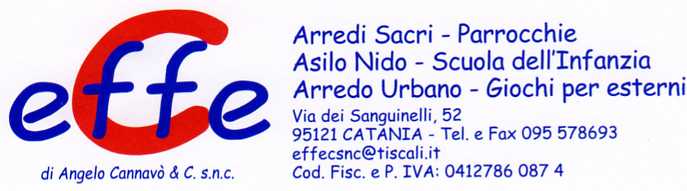 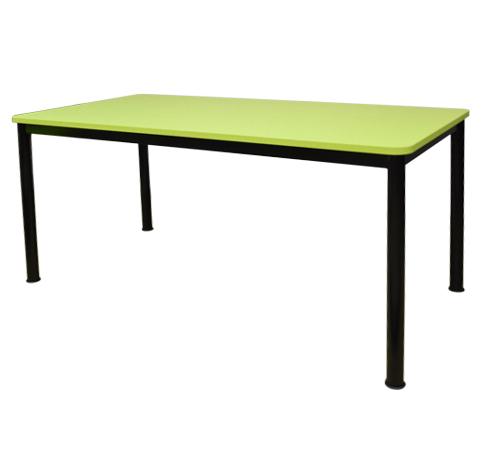 Descrizione:Tavolo rettangolare, piano in bilaminato idrofugo,spessore 22 mm, in classe E1, privo di formaldeide,con superficie antigraffio di facile pulitura e bordaturain ABS, disponibile in vari colori; telaio in acciaioverniciato a polvere.Il telaio è disponibile in diverse altezze (colore neroper altezza adulto, colore azzurro per altezze nido ematerna)Categoria: Tavoli rettangolari
Tipi di scuola: nido, materna, adultoCodice: RT0113X